Н А К А З30.10.2020								                    №  200Про організацію і проведення змішаної форми навчання учнів 5-11 класівЗгідно Положення про інституційну форму здобуття загальної середньої освіти, затвердженого наказом Міністерства освіти і науки України від 23.04.2019 № 536, зареєстрованого в Міністерстві юстиції України 22.05.2019 за № 547/33518, на виконання постанови Головного державного санітарного лікаря України від 22.08.2020 № 50 «Про затвердження протиепідемічних заходів у закладах освіти на період карантину у зв’язку з поширенням коронавірусної хвороби (COVID-19)», листа Міністерства освіти і науки України від 28.08.2020 №1/9-490 «Щодо створення безпечних умов організації освітнього процесу у 2020/2021 навчальному році», з метою недопущення розповсюдження захворювання на COVID-19 серед учнів ХЗОШ№41НАКАЗУЮ:Перевести на змішану форму навчання учнів 5-11-х класів згідно графіка (додаток 1).З 02.11.2020 Вчителям, що викладають у 5-11-х класах, проводити заняття згідно затвердженого розкладу з використанням технологій дистанційного навчання.З 02.11.2020Заступнику директора з навчально-виховної роботи Фурман Н.В.:3.1. Організувати для учнів 5-11-х класів освітній процес за допомогою технологій дистанційного навчання.З 02.11.20203.2.Забезпечити контроль за проведенням вчителями уроків.З 02.11.20204. Класним керівникам 5-11-х класів:4.1.Ознайомити батьків та учнів з графіком проведення уроків за допомогою дистанційного навчання.До 02.11.20204.2. При проведенні обліку учнів, які харчуються безкоштовно, як учні пільгових категорій, врахувати їх відсутність у закладі згідно графіку проведення дистанційного навчання.З 02.11.20204.3. Створити Viber–групу учнів класу для організації зворотного зв’язку з учнями та обміну інформацією щодо організації дистанційного навчання.До 02.11.20205. Відповідальному за інформаційне наповнення офіційного сайту школи Брусіну І.О. розмістити зміст даного наказу на шкільному сайті.До 02.11.20206. Контроль за виконанням даного наказу залишаю за собою.В.о.директора школи						Н.В.ФурманЗ наказом від 30.10.2020 №200 ознайомлені:Фурман Н.В.				Котенко І.В.Капустинська Т.Ф.Кобзар Т.Є.Кошик Г.І.Гармаш С.М.Губанова Л.А.Перемот А.І.Третьякова І.Л.Степанчук В.С.Брусін І.О.	Кулік А.В.				Маркелова Я.М.Фурман Н.В.Додаток до наказу директора ХЗОШ№41 від 30.10.2020 №200Графік проведення дистанційного навчання учнів 5-11 класівВ.о.директора школи						Н.В.ФурманХАРКІВСЬКАЗАГАЛЬНООСВІТНЯ ШКОЛАІ-ІІІ СТУПЕНІВ №41ХАРКІВСЬКОЇ МІСЬКОЇ РАДИХАРКІВСЬКОЇ ОБЛАСТІ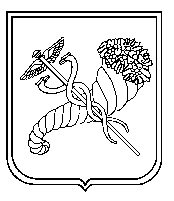 Клас02.11-06.11.202009.11-13.11.20205-АпонеділокВівторок 5-БпонеділокВівторок 6-АВівторокСереда 7-АСередаЧетвер 8-АСередаЧетвер 9-АЧетверП’ятниця 10-Ап’ятниця Понеділок 11-Ап’ятницяПонеділок 